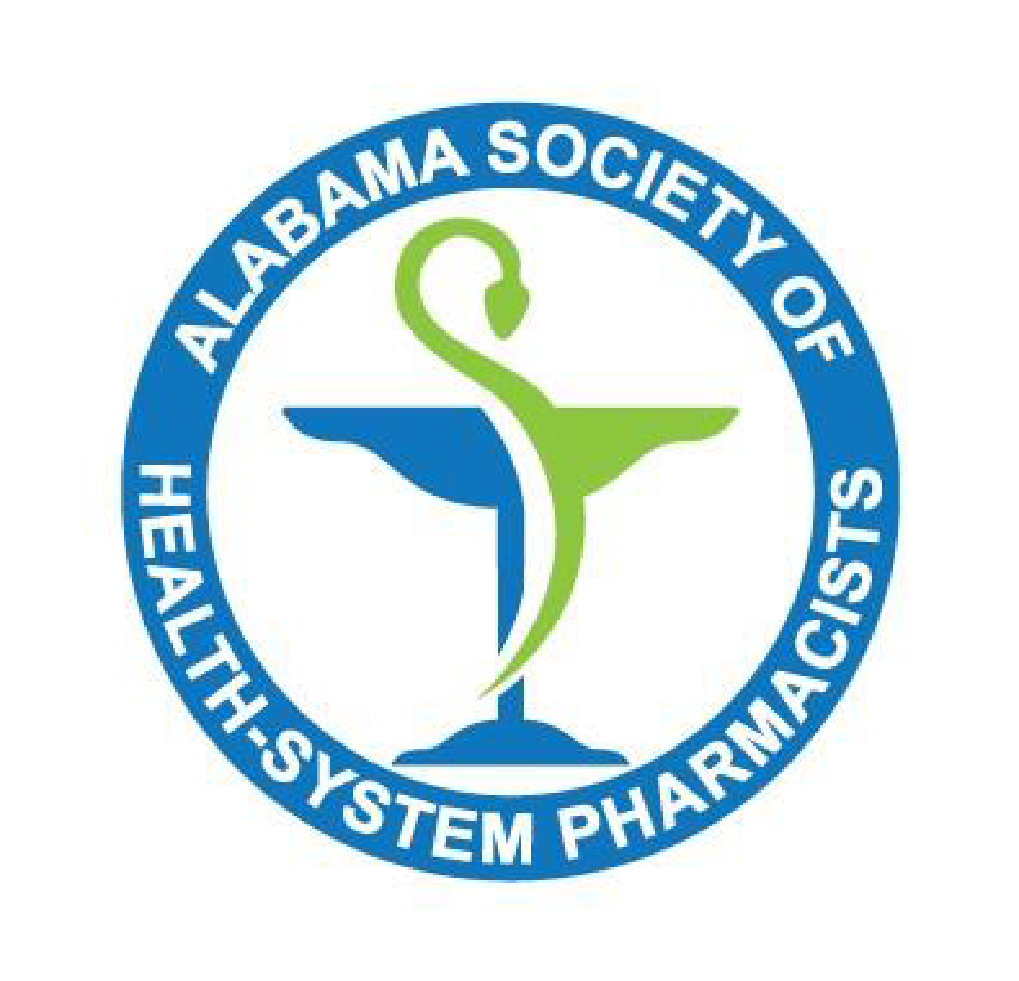 Pharmacy Leaders ForumTuesday January 24th, 20232:00 PMModerator: Jim EasterAttendants: Anita Ward, Brittany Shaddix, Charlie Darling, Jordan Rogers , Julie Lasseigne, Kara Latham, Kaite Bradford, Kimberly Witt,  Laura Matthews, Leborah Lee, Lydia Edwards, Mary Elizabeth O’Barr, Nancy Bailey, Roland, Naseman, Sadie Stone, Shannon Fountain, Trey Dailey, Dan Gillis, Brandi Nichols Introductions Topics for Discussion Institutional Memberships: Membership for all pharmacists and technicians at your institution. Speakers:Mary Elizabeth  O’Barr- email: Mary.Obarr@va.govDr. LasseigneCost: Tier approach BenefitsCE hours for pharmacist and techniciansDiscount meeting ratesAllows for professional involvement and leadership opportunities Career/ Job posting Scholarly activities ALSHP Awards Allows for opportunities to meet ASHP preceptor requirementsHospital Provided Prescription Pads and SecurityUnit clerk have controlled pads that are supplied by pharmacyTreated as a controlled substance in the ADCKept in the CII safe-> pyxis-> 10 in each machine Not provided by pharmacy, use the EHR to ePerscribe, and some providers bring their ownHospitals org structure and management titles- tabled to next meetingALSHP Job Postings Increased in pharmacy positionsOpenings due to promotions, changes to residency program, and starting a new service line ISMP- No Crush ListNo crush list removed Ideas to address thisBuild into the EHR Homegrown listLexicomp/Drug reference Summer meeting CE topic (1 CE hr) Joint Commission Topics DEA Surveys Tech Tech ChecksPreceptor time and hoursParenteral Consulting Consulting Hours Diversion Task Force- results, trends Open forumNone Mentioned Standing BusinessNext Meeting: 2/28/23Call for moderator Call for note taker